Demande d’Accompagnement pédagogiqueDate de la demande :        PREMIERE DEMANDE       PROLONGATION  Pour l’élève NOM:      Prénom :      né(e) le :        Adresse :             Classe :         Identité et coordonnées des parents ou du responsable légalHospitalisation  OUI    NON       Si oui, nom de l’hôpital :       Apadhe demandé à partir du :         Durée estimée:      Signature des parents ou du responsable légal précédée de la mention : « pour accord »Etablissement  scolaire :       Adresse :           	Tél :                                 Nom et signature du chef d’établissement ou du directeur:         Mél :        Envoyer cette demande de préférence par courrier électronique au médecin conseiller technique:   ce.ia69-medecinct@ac-lyon.fr   ou l’adresser à :   Direction des Services Départementaux de l’Education Nationale du RhôneA l’attention du médecin conseiller technique21 rue Jaboulay  -  69309 LYON CEDEX 07Un certificat médical détaillé doit également être adressé au médecin conseiller technique soit par les parents ou directement par le médecin qui l’a rédigé (de préférence par courrier électronique)         Avis du Médecin conseiller technique adjoint Favorable                                     Défavorable     Apadhe accordé du ……………………….. ………………..au …………………………………………………….Observations : ………………………………………………………………………………………………………….………………………………………………………………………………………………………………………….Lyon, le ……………………………..	     Dr LEROUX Marie-Laure  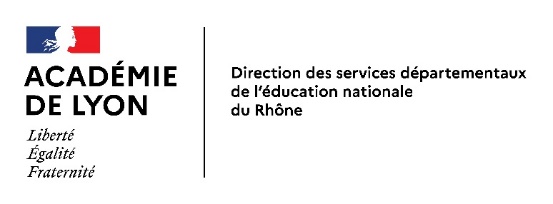 Accompagnement pédagogiqueà domicile, à l’hôpital ou à l’écoleApadhe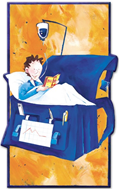 PèreMèreNom TéléphoneMél